Submitting Your Professional Development GrantStep 1: Travel prior approval should be done in Chrome River using fund number provided by your department (this fund will not be used for travel reimbursement. If you are awarded a PDG grant a fund number will be provided.) Click here to go to Chrome River (travel.wcu.edu) Step 2: Once you have approval from Chrome River you will need to print the PDF of the approval sheet and attach it with your PDG application.In Chrome River, select your pre-approved submission.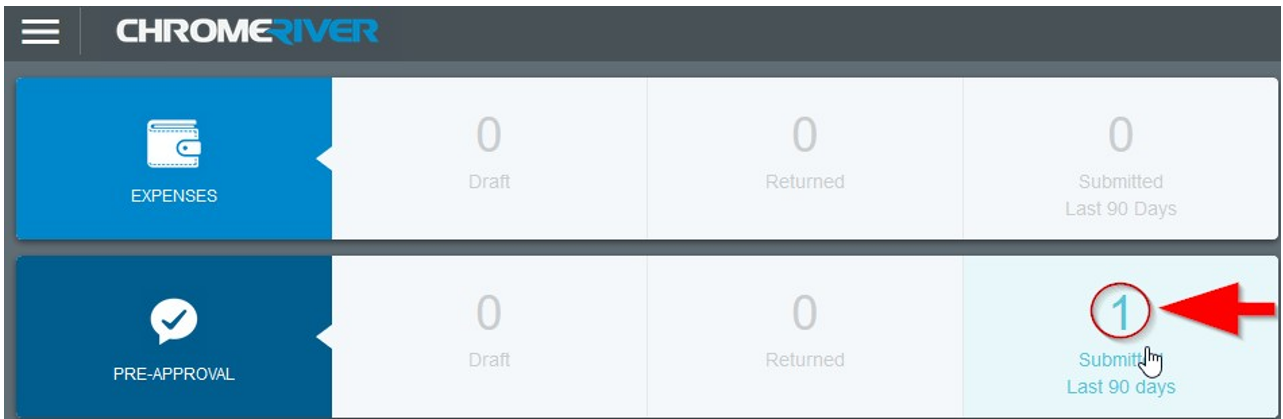 On the next screen, you will need to select the title of the submitted pre-approval.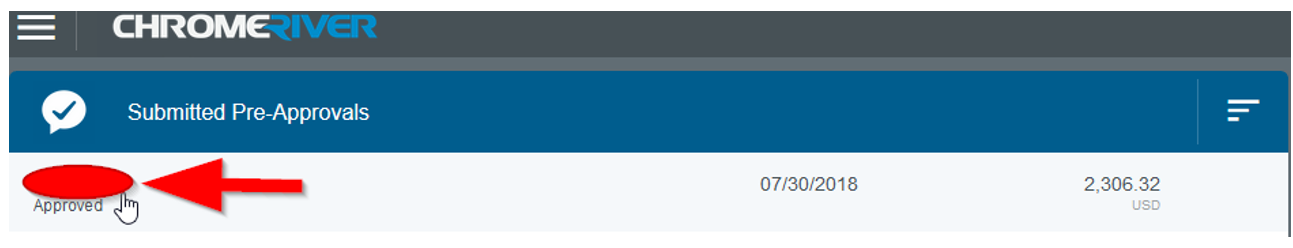 You will now have the option to print the PDF.  Please attach the PDF to your PDG application.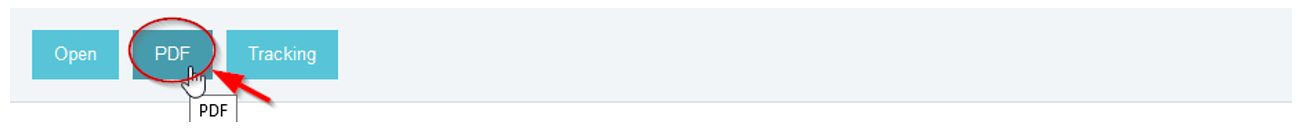 Step 3: Complete the application (page 2)Step 4: Email the PDG Application with all supporting documents through the CFC webpage on the WCU website or by emailing John Hawes at jhawes@wcu.edu Deadlines for 2021-2022 Submission are September 24, 2021 / January 28, 2022 / March 25, 2022.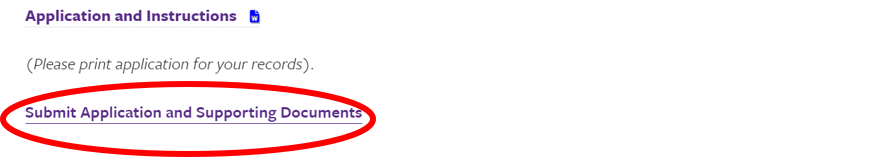 All payment reimbursement must be processed by June 15, 2022.  If not, the reimbursement will be funded out of the applicant’s college fund.  See Controller’s Office page for travel rules and guidance.For Chrome River Questions contact Anita Hall sahall@wcu.eduFor Travel reimbursement questions contact Carrie Hockman cbhockman@wcu.eduFor all other questions contact John Hawes jhawes@wcu.edu Applications that are eligible for the Chancellor’s Travel Fund are not eligible for a Professional Development Grant.Does this activity qualify for the Chancellor’s Travel Fund?	Yes		No*For example: If you are tenured or tenure track and are the sole presenter, you are likely eligible forth the Chancellor’s Travel FundDid you apply to present at this conference or event?   Yes		NoPlease fill out all form fields.  Incomplete applications will not be considered.Please complete the following questions (250-word limit) Attach additional sheets if necessary.Please describe the proposed activity and explain how it would meaningfully contribute to the professional development of the applicant.How would the proposed activity strongly support program, department, and/or university mission?What is your status with WCU?Tenured		Tenure Track		Non-Tenure TrackAdjunct		Emeritus		Phased RetirementIf this proposal cannot be fully funded from state resources, are you willing to pay the difference?  Yes	No*** PLEASE NOTE: If funded, your name, title of grant proposal, and award will be published. ***Professional Development Grant Proposal Cover SheetWestern Carolina UniversityCoulter Faculty Commons172 Hunter LibraryCullowhee, NC 28723SignatureDateApplicants NameDepartment / Office #Professional Development Grant Proposal TitleName of ActivityActivity SiteTravel Dates# of Professional Development Grants received in the past 2 yearsBrief title of all Professional Development Grants received in the past 2 yearsExpense$ Cost of ExpenseSupport Source$ Amount of SupportTotal estimated cost (from travel preapproval form)DepartmentCollegeApplicantOtherTotal Anticipated ExpensesTotal SupportAmount Requested